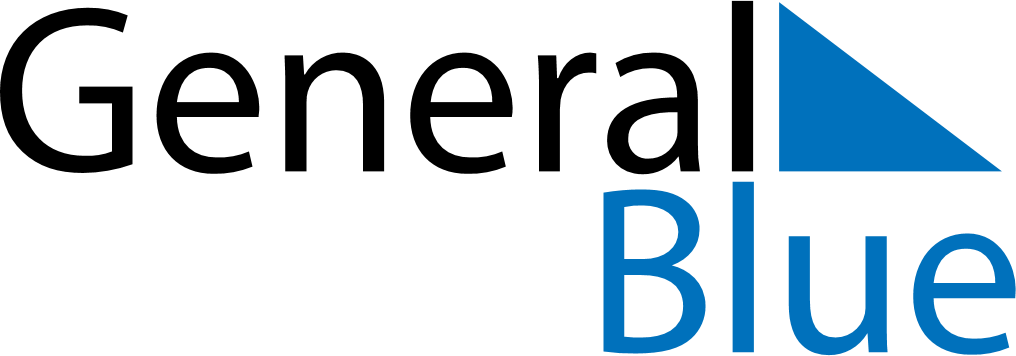 March 2024March 2024March 2024March 2024March 2024March 2024March 2024Alvesta, Kronoberg, SwedenAlvesta, Kronoberg, SwedenAlvesta, Kronoberg, SwedenAlvesta, Kronoberg, SwedenAlvesta, Kronoberg, SwedenAlvesta, Kronoberg, SwedenAlvesta, Kronoberg, SwedenSundayMondayMondayTuesdayWednesdayThursdayFridaySaturday12Sunrise: 6:54 AMSunset: 5:33 PMDaylight: 10 hours and 39 minutes.Sunrise: 6:51 AMSunset: 5:36 PMDaylight: 10 hours and 44 minutes.34456789Sunrise: 6:49 AMSunset: 5:38 PMDaylight: 10 hours and 49 minutes.Sunrise: 6:46 AMSunset: 5:40 PMDaylight: 10 hours and 54 minutes.Sunrise: 6:46 AMSunset: 5:40 PMDaylight: 10 hours and 54 minutes.Sunrise: 6:43 AMSunset: 5:42 PMDaylight: 10 hours and 58 minutes.Sunrise: 6:41 AMSunset: 5:44 PMDaylight: 11 hours and 3 minutes.Sunrise: 6:38 AMSunset: 5:47 PMDaylight: 11 hours and 8 minutes.Sunrise: 6:35 AMSunset: 5:49 PMDaylight: 11 hours and 13 minutes.Sunrise: 6:33 AMSunset: 5:51 PMDaylight: 11 hours and 18 minutes.1011111213141516Sunrise: 6:30 AMSunset: 5:53 PMDaylight: 11 hours and 23 minutes.Sunrise: 6:27 AMSunset: 5:55 PMDaylight: 11 hours and 27 minutes.Sunrise: 6:27 AMSunset: 5:55 PMDaylight: 11 hours and 27 minutes.Sunrise: 6:25 AMSunset: 5:57 PMDaylight: 11 hours and 32 minutes.Sunrise: 6:22 AMSunset: 6:00 PMDaylight: 11 hours and 37 minutes.Sunrise: 6:19 AMSunset: 6:02 PMDaylight: 11 hours and 42 minutes.Sunrise: 6:17 AMSunset: 6:04 PMDaylight: 11 hours and 47 minutes.Sunrise: 6:14 AMSunset: 6:06 PMDaylight: 11 hours and 52 minutes.1718181920212223Sunrise: 6:11 AMSunset: 6:08 PMDaylight: 11 hours and 57 minutes.Sunrise: 6:08 AMSunset: 6:10 PMDaylight: 12 hours and 1 minute.Sunrise: 6:08 AMSunset: 6:10 PMDaylight: 12 hours and 1 minute.Sunrise: 6:06 AMSunset: 6:12 PMDaylight: 12 hours and 6 minutes.Sunrise: 6:03 AMSunset: 6:15 PMDaylight: 12 hours and 11 minutes.Sunrise: 6:00 AMSunset: 6:17 PMDaylight: 12 hours and 16 minutes.Sunrise: 5:57 AMSunset: 6:19 PMDaylight: 12 hours and 21 minutes.Sunrise: 5:55 AMSunset: 6:21 PMDaylight: 12 hours and 26 minutes.2425252627282930Sunrise: 5:52 AMSunset: 6:23 PMDaylight: 12 hours and 30 minutes.Sunrise: 5:49 AMSunset: 6:25 PMDaylight: 12 hours and 35 minutes.Sunrise: 5:49 AMSunset: 6:25 PMDaylight: 12 hours and 35 minutes.Sunrise: 5:47 AMSunset: 6:27 PMDaylight: 12 hours and 40 minutes.Sunrise: 5:44 AMSunset: 6:29 PMDaylight: 12 hours and 45 minutes.Sunrise: 5:41 AMSunset: 6:31 PMDaylight: 12 hours and 50 minutes.Sunrise: 5:38 AMSunset: 6:34 PMDaylight: 12 hours and 55 minutes.Sunrise: 5:36 AMSunset: 6:36 PMDaylight: 13 hours and 0 minutes.31Sunrise: 6:33 AMSunset: 7:38 PMDaylight: 13 hours and 4 minutes.